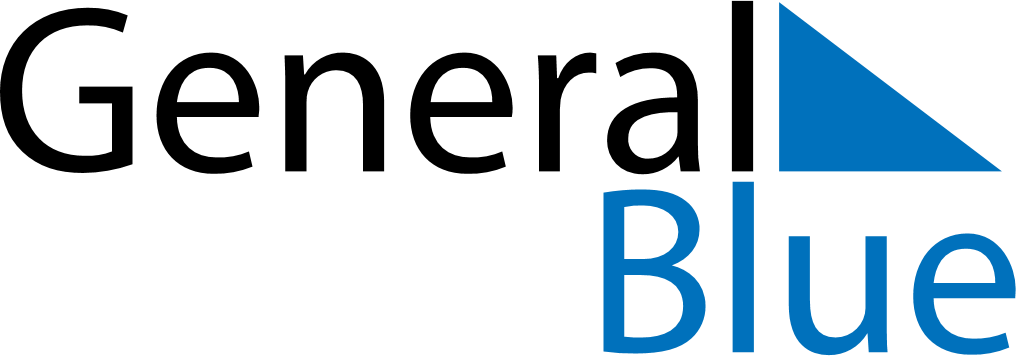 July 2030July 2030July 2030MartiniqueMartiniqueMONTUEWEDTHUFRISATSUN1234567891011121314Bastille Day15161718192021Victor Shoelcher Day22232425262728293031